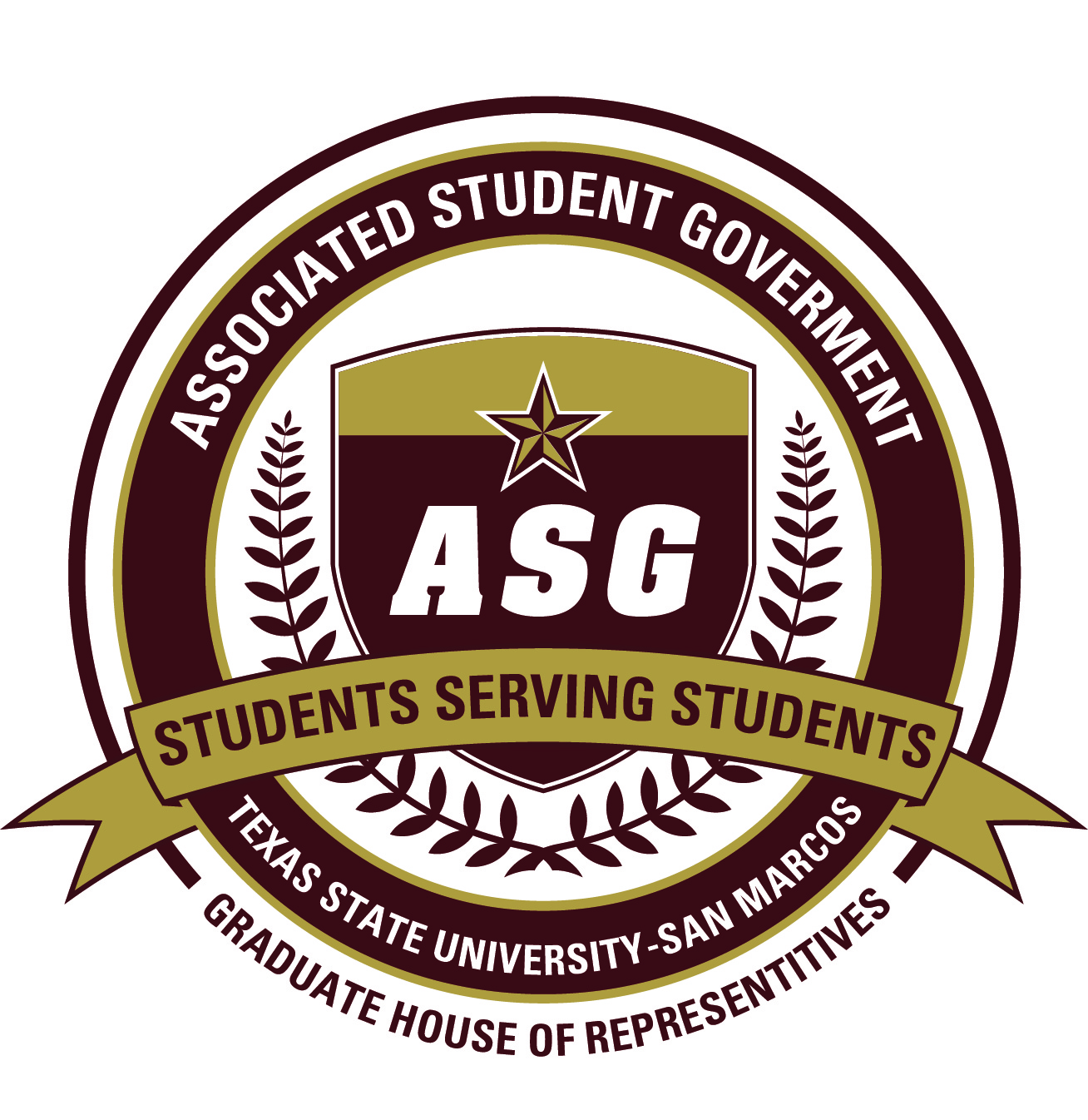 Author:
Representative Christian McArthur

Sponsor:
Representative Benjamin Chasin
Representative Elizabeth Wellings

Date of First Reading: September 23, 2011
H.B.F. 2011-2012/1“Election Code Reform Act”WHEREAS:	The Associated Student Government strives to represent the students of Texas State University-San Marcos, andWHEREAS:	In order to effectively perform their duties, members of the Associated Student Government must have clear and concise guidelines to follow concerning the elections to office, andWHEREAS:	In the past questions have arisen concerning inconsistencies in articles, section and paragraphs of the ASG Election Code, andWHEREAS:  The House of Graduate Representatives would like to join the ASG Senate in reforming the ASG Election Code, therefore;BE IT ENACTED:	That the ASG Election Code be completely stricken and replaced by a new document, titled “ASG Election Code” which shall read:Article I – PreambleSection 1: 	The purpose of this document is to create a commission with oversight and discretion of the ASG Elections. Furthermore, this document shall preserve and uphold the integrity, honesty, and fairness of general student body elections and referendums by ensuring equity as well as access to the entirety of the student body.Article II – The CommissionSection 1:	The Election Commission shall be comprised of four members, two undergraduates, one graduate student, the ASG Advisor who shall not vote except in the case of a tie decision and act as chair. No member of the Commission shall be running for office or be publically affiliated with any campaign for office. The commission shall be appointed by the fourth meeting of the fall semester with the intention of being trained and informed of internal documents, normative methods, and precedents as well as creating a specific budget form standard. Section 2:	The Election Commission shall comply with all requirements stated in all Associated Student Government governing documents. In the event that a situation arises not explicitly provided for in the ASG governing documents, the Election Commission shall determine its validity. The Election Commission shall have the power to enforce any and all of the provisions in this document by any disciplinary action it deems appropriate and reasonable.Section 3:	The Associated Student Government, as a student organization, shall not endorse or support any campaign for office, but may promote voting days and election events in a non-biased manner and the President of ASG may allocate ASG funds for the non-biased promotion of said events.Article II - FilingSection 1:	Filing for the Spring General Election shall begin on the first class day of the first full week in March at 8:00 a.m. and end at 5:00 p.m. on the tenth class day after filing began.     Section 2:	Filing for the Fall Special Election (if necessary) shall begin at a time so designated by the ASG President.  This period will always begin on a Monday and last for ten (10) class days.  Section 3:	There shall be only two elections held per year, not including any runoffs, or new elections held as a result of a valid protest or vacancySection 4:	To be considered an official candidate for an ASG office, the filer must meet all of the following requirements:Be certified through the Registrar by an Associated Student Government Advisor.Sign a release form which states, the candidate has read and understood the rules and regulations of the ASG Election Code.Candidates may be exempted from this signature provided the Election Commission creates an alternative method of informing or educating candidate of rules and regulations as well as validate their agreement to abide by them.Section 5:	The Election Commission shall work with Student Affairs Technology to verify the election ballot and referendum 2 days before the first day of elections.Article III – Campaigning Publicity RegulationsSection 1:	A candidate must comply with all posting rules as directed by the CASO office before posting publicity materials on the Texas State campus.Section 2:	All publicity materials must be removed within two days of the final day of election. Each candidate shall be responsible for the removal and disposal of all campaign paraphernalia bearing his/her name within two days after the election. Payment to the Physical Plant Department shall be the punishment for violation of this provision to pay for cleanup of this violation.Section 3:	Vandalism of any campaign materials, which shall consist of extreme reposting, removal, or altering any material owned by a candidate shall constitute vandalism. Extreme cases of vandalism, as defined by the Election Commission, shall be considered class B offenses against this Election Code. Section 4:	Violations of any of these provisions, or refusal to comply with provisions listed in this section shall be considered a Class C offense against this Election Code. All other violations not listed in this code in direct relation to campaign publicity shall be considered Class C offenses. The election commission shall have the authority to declare other violations of similar scope and purpose within this article as Class C offense if they do not fall within the stated violations above.Article IV - Campaigning Regulations Section 1:	No one shall campaign within fifty (50) feet of any official polling place during elections. No candidate may verbally address any individual who is within the official polling area marked by the Election Commission. All publicity material within (50) feet of the polling places must be removed by the election officials before polling places open.Section 2:	Public address systems shall not be used for campaign purposes within one-thousand (1,000) feet of any official polling place during election days. Public address systems shall be any use of amplified sound or yelling by either an individual or group. The use of public address systems shall be limited to the time between classes.Section 3:	No candidate my utilize any facilities, equipment, or services which receives university funding and are not available to the general student body for use during campaigning. This includes student organization offices, club resources, residence hall work rooms, administration offices and any other location that does not allow open access to all students.Section 4:	Public, printed, electronic, verbal or any other display of campaigning shall be prohibited until two (2) weeks prior to the last day of voting.Section 5:	Wireless, electronic or related devices used for voting or influence of voting purposes may not be utilized within fifty feet of an official and unofficial polling place.Section 6:	Violations of any of these provisions, or refusal to comply with said provisions listed in this section shall be considered a Class B offense against this Election Code. All other violations not listed in this code in direct relation to campaigning shall be considered Class B offenses. The election commission shall have the authority to declare other violations of the same general scope and purpose within this article as Class B offense if they do not fall within the stated violations above.Article V – Campaign SpendingSection 1:	No campaign may use any funds, directly or indirectly from the university on campaigning. This clause excludes paychecks distributed by the University to an individual worker.Section 2:	The Presidential and Vice Presidential candidates may spend no more than $500.00 on each of their respective campaigns. Senatorial and Representative candidates may spend no more than $250.00 on their respective campaigning.Section 3:	When organizing into groups of affiliated candidacy such as ‘tickets’, the Senatorial, Representative, Vice Presidential and Presidential candidates may sign a written statement surrendering any funds as designated by the signatory to a trustee, which may be either a group or person for the purposes of campaigning on their behalf.Section 4: 	If candidates so chose to align into a ticket system, the following regulations shall be imposed:Tickets consisting of President, Vice President, and 20  or less total candidates of senatorial or representative shall be limited to a collective total expenditure limit of $1100.00Tickets consisting of President, Vice President, and 30  or less total candidates of senatorial or representative shall be limited to a collective total expenditure limit of $1600.00Tickets consisting of President, Vice President, and 40  or less total candidates of senatorial or representative shall be limited to a collective total expenditure limit of $2100.00Tickets consisting of President, Vice President, and 50  or less total candidates of senatorial or representative shall be limited to a collective total expenditure limit of $2600.00Tickets consisting of President, Vice President, and 60 or less total candidates of senatorial or representative shall be limited to a collective total expenditure limit of $3050.00Section 5:	In the case of a run-off, limitations shall be as follows, $250.00 for Presidential and Vice Presidential each, $125.00 for Senatorial and $50.00 for Representatives.Section 6:	All candidates for President, Vice President, House and Senate shall submit to the Election Commission a report containing their total campaigning expenditures verified by receipts or bank records within 72 hour of the posting of election results. The cost of any donated items must be included in calculations of total campaign expenditures. This shall include discounts not available to the general public. Candidates may not receive any donations from university funds; this does not include paychecks.Section 6:	Violations of any of these provisions, or refusal to comply with said provisions listed in this section shall be considered a Class A offense against this Election Code. All other violations not listed in this code in direct relation to campaign finance shall be considered Class A offenses. The election commission shall have the authority to declare other violations of the same general scope and purpose within this article as Class A offense if they do not fall within the stated violations above.Article VI – Jurisdiction, Allegations, Punishment and ProtectionsSection 1:	The Election Commission’s authority shall extend only so far as the general and special elections of the Associated Student Government and may not hear, officially or unofficially, any case, nor shall they impose judgment or punishment unless directly relating to the elections.Section 2:	The Election Commission shall meet when business warrants and shall meet open and publically, the commission shall keep written records of their proceedings and shall inform all candidates of their meeting with 12 hours of doing so.Section 3:	The Election Commission shall reserve the right to deliberate on any issue in a closed session but must create a summary of their closed door proceedings to be published within the fourth day after election results are announced.Section 4:	When deciding the validity, guilt or innocence of any person or persons accused of a violation the commission shall take actions based on a majority vote. In all cases whatsoever shall the vote of any said issue be made public within 24 hours with an accountable record of votes.Section 5:	The Election Commission shall have the authority to investigate, by any lawful means, any allegations brought against any person or persons running for office. The Election Commission shall decide the validity of any allegations, and if the validity of said allegations are sustained by a majority vote, the commission shall take steps to hear all sides of any case. Section 6:	If the Election Commission shall sustain the validity of any claim of wrong doing the Election Commission shall vote on guilt and innocence of any person or persons who have been charged with an Election Code violation by a majority vote.Section 7:	Class A offenses shall be considered the most egregious form of violation to this Election Code, Class B offenses shall be considered moderate violations of this Election Code, and Class C offense shall be considered minor violations of this Election Code.Section 8:	If any person, groups of persons or affiliated persons are convicted of more than 5 Class C offenses the offense shall equal a class B offense. If any person, groups of persons or affiliated persons are convicted of more than 3 Class B offenses the offense shall be considered a Class A offense.Section 9:	Punishments for 3 or more Class C offense may include, suspension from campaigning for up to 12 hours, removal of publicity materials completely from those areas affected by any violation, the Election Commission may choose other punishments of the same general scope as stated in this section but shall not punish with extreme measures unless the violations of Class C offense are both extraordinarily numerous and egregious.Section 10:	Punishments for 2 or more Class B offense may include, suspension from campaigning for up to 24 hours, removal of publicity materials completely from those areas affected by any violation, the Election Commission may choose other punishments of the same general scope as stated in this section but shall not punish with extreme measures unless the violations of Class B offense are both numerous and egregious.Section 11:	Punishments for 2 or more Class A offense may include, suspension from campaigning for up to 72 hours, removal of publicity materials completely from those areas affected by any violation, the Election Commission may choose other punishments of the same general scope as stated in this section but shall not punish with extreme measures unless the violations of Class A offense are both numerous and egregious.Section 12:	The election Commission should only disqualify individual candidates when there is proof of collusion for gross violations as well as actions that prohibit equitable access or disenfranchise any student at any time and even so should disqualify candidates only in the event of multiple violations of the Election Code, primarily of Class B and A offenses.Section 13:	Candidates are responsible for the actions and conduct of people knowingly associated with the candidate’s campaign, within a reasonable definition of associated.Section 14:	The Election Commission shall protect the identity of those who report Election Code violations unless this rule is suspended by a majority vote of the commission.Section 15:	Punishments including disqualification and those related to Class A offense may be appealed to the Dean of Students office which has the discretion to overturned, validate or change any punishment.Section 16:	Anyone submitting a complaint or request for interpretation of this Election Code to the Election Commission shall do so in a standardized format memorandum with a date as provided by the ASG Office and shall submit in written form the complaint with a date attached. Upon receipt of a complaint the Election Commission shall provide a written statement with a date. Once the Election Commission has ruled on any complaint or request they shall issue a memorandum with a date as provided by the ASG Office to all those running for office.Article VII – Polling PlacesSection 1:	The Election Commission shall establish at least 2 official polling places on campus which shall be officially marked by the Election Commission. These locations will in include but are not limited to the LBJ Mall, the LBJ Student Center, the Quad, Jones Dining Hall, Harris Dining Hall, and Commons Dining Hall. The Election Commission shall establish times of operation for these polling places which must operate for at least 7 hours during the day between 8:00 am and 5:00 pm forgoing poor weather conditions.Section 2:	The Election Commission shall designate specific students as polling officials to work the official polling places, these students may not be affiliated with any campaign or they themselves be running for office. These polling officials shall report to the Election Commission and shall meet with the commission before voting days. .Section 3:	The election ballot shall only be available at those officially marked polling locations as established by the Election Commission or unofficial voting locations which have been registered with the Election Commission. Student Affairs Technology will assign specific access codes for official polling locations and unofficial polling locations. The access codes for the unofficial polling locations shall only be distributed to registered unofficial polling locations which have been approved by the Election Commission. The Election Commission shall distribute the access codes once the election days begin.Section 4:	No polling official shall influence the vote of any other person at any time whatsoever during voting days. No polling official shall leave his or her polling place unattended during the time assigned to work.Section 5:	Unofficial polling locations may be established by non-election commission authorities but must be reported to the Election Commission 24 hours before the voting days begin, violation of this rule shall be considered a Class B offense. These polling places shall not be bound by the campaigning prohibitions outline in rules as stipulated in Article III, Section 1 and 2.Article VIII - ElectionsSection 1:	The general election and any special elections will be held on two consecutive days beginning on the second Wednesday following the close of the filing period, barring extenuating circumstances such as Spring Break. A minimum of one week for campaign shall be allotted directly preceding elections. Campaigning may continue on voting days. All Texas State Students are eligible to vote.Section 2:	The President and Vice President of the Associated Student government shall be elected by a majority vote of students whom participate in the election. The Presidential and Vice Presidential candidate who wins 51% of the total votes cast shall acquire the position. Senators and Representatives shall be elected by a plurality vote, with a minimum of five votes to qualify.Section 3:	All run-off elections for Executive Office shall be between two candidates have the greatest number of votes cast for that office. In the event a run-off candidate withdraws from the election, the candidate from the General Election with the next greatest number of votes will enter the run-off election. Run-offs for offices consisting of more than one position, such as Senate or House seats, in which there is a tie in the last position, will be held only if there is a need for a run-off for an Executive office. In the case there is a tie for a senate seat and there is not a need for a run-off election for an Executive Office, the deciding vote shall be cast by the current senate as defined in the Rules of Procedure. The same rules shall apply to the Graduate House of Representatives.Section 4:	Write-in Candidates shall be eligible only if they meet the qualifications for the position they seek and receive the requirement amounts of votes necessary to win. Write –in candidates must receive a minimum of five votes to qualify. Elected write-in candidates must report to the ASG Office to submit a current address, phone number, and Student ID number.. Failure to comply by the final class day of the spring semester with this section shall disqualify the candidate. Elected write-in candidates will be contacted by a member of the election commission and be notified of their election, as soon as possible.Article IX - Recounts and ProtestsSection 1:	Any person intending to protest the election must give the Election Commission a sealed written statement of the grounds on which such contestant relies, which may include any and all supporting evidence to sustain such a contest within three university working days after the last day of election. All protests will be opened and read upon reception, by the Election Commission in the presence of an ASG Advisor or the Dean of Students. Discussion of the protest shall remain between the Election Commission and the individuals involved until all protests have been filed. The ASG advisor shall be present for all deliberations on the protest.Section 2:	All requests for recounts and protests shall be heard by the Election Commission shall be within two business days, upon reviewing the contestant’s written statement research the grounds on which the contestant relies, and they shall submit a written report to the Dean of Students and all candidates running for office within five business days of the protest filing dead line. Any additional evidence or violations that re uncovered in the process of research shall be included in the protest. The Election Commission shall consider violations by a candidate other than the defendant that are uncovered in the process of the research as a separate protest.If a hearing is deemed necessary by the Election Commission it shall be held within seven business days after the last day of the election. The Election Commission shall give at least one days notice of the date, time and place of the hearing to all the parties involved.All hearings should be open to the public.Each candidate shall be allowed ten minutes to present his or her case. At this time, evidenced may be presented to the commission. The contesting candidate shall be allowed to speak first.The Election Commission will then, if necessary, question candidates.Each party will be allowed one, three minute closing statementComplete written transcript and or audio recording will be made public once the decision has been made.The Election Commission shall meet in private to deliberate on the hearings and the written evidence provided, determine the validity of the protest and inform the parties of the decisions. Within one business day thereafter, the commission shall submit to the person or persons a written report including the grounds for the decision.Section 3:	In determining the validity of a protest, the Election Commission shall determine the validity of the claim and of the seriousness of the charge. The Election may choose to sustain or dismiss the protest. If the Election Commission sustains the charge the commission has two options, one to call for a run-off election or two, disqualify the offending person or persons. If the disqualified candidate receives a majority of the votes cast in the election, the person who received the second highest votes shall have won the election.Section 4: 	The rules in this article apply to run-off elections as well.Section 5:	After the Election Commission rules, either party may within two business days, submit a written appeal to the Dean of Students Office. Section 6:	Any disqualified candidates shall lose the right to run or be placed as a write in candidate for office for ten months from the date of the offense.Section 7:	Any person contesting the election on the grounds of electronic media must file with the Dean of Students Office written notice immediately. If the Dean of Students Office, in conjunction with Student Affairs Information Technology, determines the protest is valid, then remedy shall be offered by the extension of voting beyond the voting deadline of the amount of time during the electronic complication.  Other remedies can be agreed upon by the contestant and the Dean of Students Office during this review.Article - X AmendmentsSection 1:	This document may be amended by a majority vote of a joint session of both the Graduate House and Senate or by a two-third vote of either chamber of the legislature.
BE IT FURTHER ENACTED:	This piece of legislation be forwarded to House of Graduate Representatives Advisor Dr. Paula Williamson, ASG Advisor Kathy Weiser, Dean of the Graduate College Dr. J. Michael Willoughby, Dean of Students Dr. Margarita Arellano, Vice President of Student Affairs Dr. Joanne Smith, and University President Dr. Denise Trauth upon passage.______________________________				______________________________ASG President A.J. DeGarmo					ASG Vice-president Tiffany Roemer